

Amendement Parkeergarage St. Josephstraat voor bewoners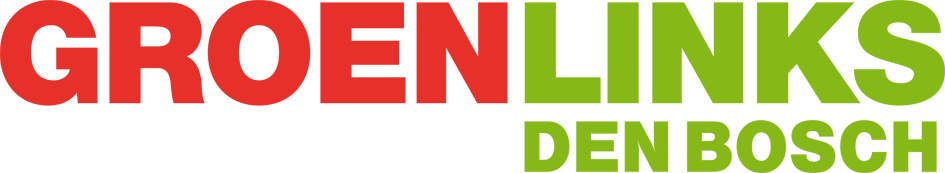 
De gemeenteraad van ’s-Hertogenbosch, in vergadering bijeen op 22 september 2015
gehoord de beraadslagingen over het voorstel Meer parkeren in de binnenstad reg.nr. 5045917 

Overwegende dat:
De Koersnota Hoofdinfrastructuur ‘s-Hertogenbosch, Beter Benutten  Vervolg ‘s -Hertogenbosch en Gastvrij bereikbaar ’s-Hertogenbosch het vastgestelde beleidskader is, met een autoluwe binnenstad als één van de speerpuntenEen autoluwe binnenstad goed is voor de leefbaarheid van de binnenstad,  wat goed is voor mens en milieuDe nieuwe parkeergarage Sint Jan meer dan voldoende ruimte biedt voor parkeren voor bezoekers
Spreekt uit dat:De parkeergarage St.Josephstraat alleen moet worden opengesteld voor bewoners
Besluit:Het besluit als volgt te wijzigen.In te stemmen met het collegevoorstel om de parkeerfaciliteiten voor bewoners in de binnenstad uit te breiden met het bieden van parkeergelegenheid in gemeentelijke parkeergarages in de binnenstad en de parkeergarage St.Josephstraat alleen voor bewoners open te stellenEn gaat over tot de orde van de dag. 

Namens de fractie van GroenLinks,
					Esther de RuiterRené Vonk				